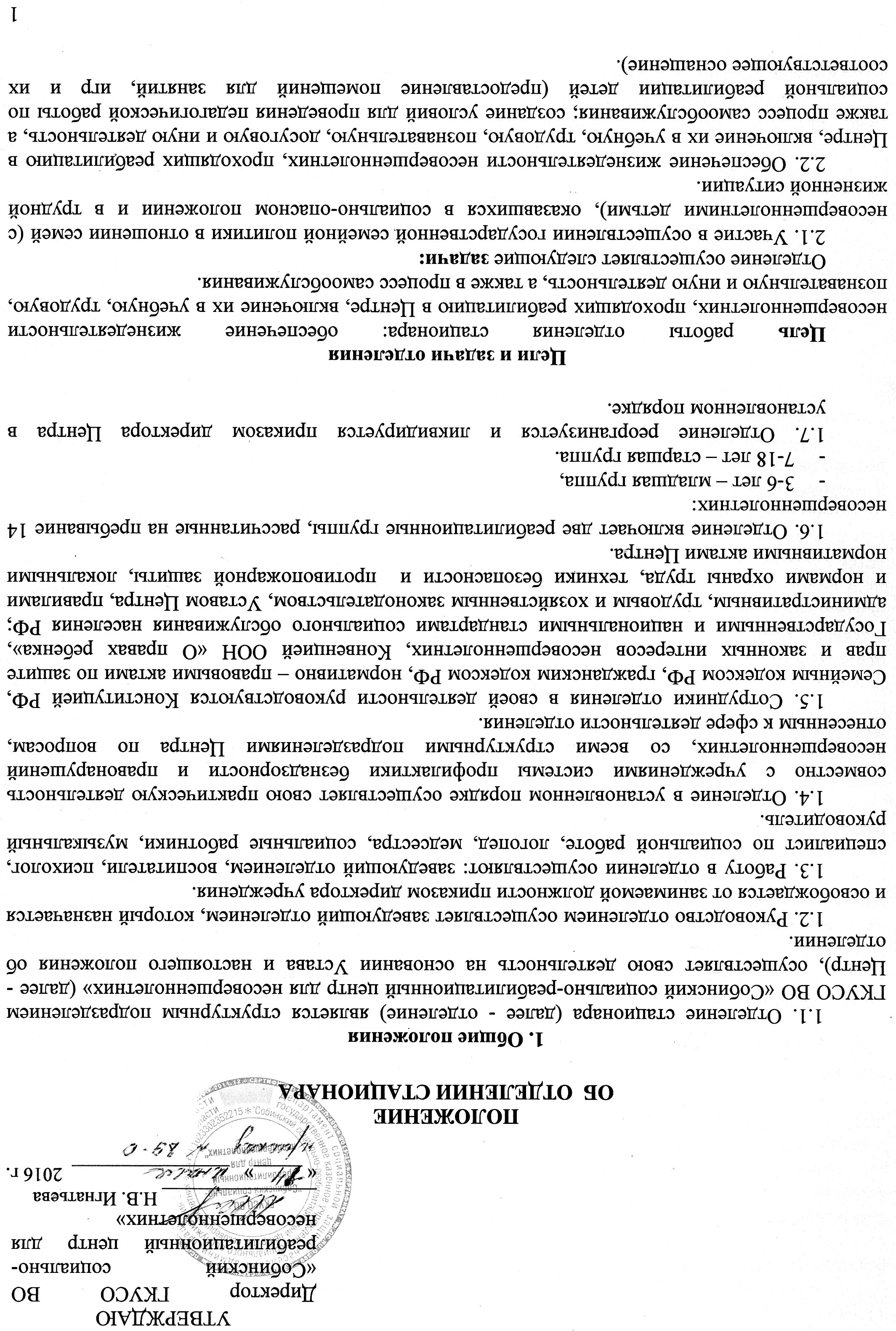 2.3. Социально – педагогическая, социально – психологическая, социально-медицинская реабилитация воспитанников Центра.2.3. Подготовка и проведение медико-психолого-педагогических консилиумов специалистов учреждения, составление индивидуальных программ реабилитации несовершеннолетних.2.4. Проведение в пределах своей компетенции индивидуально-профилактической работы с категориями детей и семей, предусмотренных Федеральным Законом № 120-ФЗ «Об основах профилактики безнадзорности и правонарушений несовершеннолетних»:воспитательно- профилактической работа в целях устранения различных психологических факторов и причин, обусловливающих отклонение в состоянии их психического здоровья;психопрофилактическая и психологическая работа, направленная на своевременное предупреждение возможных нарушений в становлении и развитии детей.2.5. Диагностическое обследование психофизического, интеллектуального и эмоционального развития детей для выявления и анализа психического состояния и индивидуальных особенностей каждого несовершеннолетнего, определения степени отклонения в их поведении и взаимоотношениях с окружающими людьми для разработки рекомендаций по коррекции отклонений.2.8. Психологическая коррекция, направленная на преодоление или ослабление искажений в психическом развитии детей.2.9. Оказание психолого-педагогической помощи в установлении или восстановлении утраченных контактов с семьей, возвращении детей к родителям или лицам, их заменяющим, в восстановлении или установлении социального статуса в коллективе сверстников, по месту учебы или работы, по снятию стрессового состояния, вызванного сложившейся жизненной ситуацией.2.10. Проведение занятий, направленных на снятие у детей последствий психотравмирующих ситуаций, нервно-психической напряженности, на выработку умений и навыков социальной адаптации к создавшимся условиям проживания, предоставление психологической помощи, отработку новых приемов и способов поведения.2.11. Психологическое консультирование по налаживанию межличностных отношений детей с близкими и другими значимыми для них людьми, по возможным путям решения стоящих перед ними проблем.2.12. Формирование у детей навыков общения, здорового образа жизни, трудовых умений и навыков; обучение правильному поведению в быту и общественных местах, самоконтролю и другим формам общественной жизнедеятельности.2.13. Педагогическая помощь детям в социальной адаптации к изменяющимся социально-экономическим условиям жизни.2.14. Содействие в организации обучения, определение оптимальной формы обучения.2.15. Коррекция педагогической запущенности детей.2.16. Организация досуга (посещение театров, выставок, концертов, праздников, соревнований), организация и проведение концертов, выставок, спортивных соревнований и других мероприятий.2.17. Ведение, хранение и актуализация базы данных «АИС».3. Права и обязанности сотрудников отделения3.1. В своей профессиональной деятельности работники отделения имеют право: - планировать и осуществлять свою деятельность исходя из Устава и настоящего положения в пределах своей компетенции;- вносить предложения администрации учреждения по повышению квалификации сотрудников, участию в семинарах, конференциях по профилю деятельности отделения;- приобретать в установленном порядке учебно-методический материал, пособия, оснащение и оборудование;- участвовать в региональных социальных и образовательных проектах, методической и инновационной деятельности учреждения;- представлять на гранты в различные благотворительные фонды разработанные материалы;- вносить предложения администрации учреждения по совершенствованию деятельности отделения и режима его работы;- участвовать в работе различных органов и комиссий при решении всех проблемных вопросов внутренней жизни учреждения;- рассматривать заявления и предложения граждан по вопросам социального обслуживания и принимать меры по их реализации;3.2. В своей профессиональной деятельности сотрудники отделения обязаны:- в решении всех вопросов исходить только из интересов ребенка;- руководствоваться соответствующими специальности директивами, нормативными документами, трудовым договором и должностными инструкциями;- рассматривать вопросы и принимать решения строго в границах своей компетенции;- оказывать необходимую и возможную помощь детям и родителям, безотлагательно информировать администрацию учреждения при появлении признаков выхода ситуации из-под контроля, а также об опасных, конфликтных ситуациях в ходе практической работы;- хранить профессиональную тайну, не распространять сведения, полученные в ходе аналитической и диагностической деятельности;- по запросам администрации учреждения готовить необходимые справочные материалы по результатам своей деятельности;- в установленные сроки завершать плановые задания и составлять отчеты об их выполнении;- поддерживать дисциплину, ответственность, тактичность и сдержанность в работе с клиентами и коллегами, способствовать сплоченности коллектива; - не нарушать действующего законодательства, строго выполнять Правила внутреннего трудового распорядка, своевременно и точно выполнять распоряжения руководства;- соблюдать правила противопожарной безопасности, производственной санитарии и личной гигиены, техники безопасности.4. Ответственность сотрудников отделенияРаботники отделения в соответствии с действующим законодательством и Правилами внутреннего трудового распорядка несут ответственность за:4.1. ненадлежащее исполнение или неисполнение своих должностных обязанностей, нарушение трудовой дисциплины;4.2. невыполнение приказов, распоряжений и поручений директора учреждения;4.3. нарушение прав и свобод воспитанников учреждения, членов патронатных семей;4.4. несоблюдение конфиденциальности в отношении сведений о детях и их семьях, полученных в ходе практической работы в соответствии с Федеральным законом «О персональных данных» от 27 июля 2006 г. № 152-ФЗ.4.5. причинение материального ущерба - в соответствии с действующим законодательством;4.6. сохранность имущества учреждения.